ПРОЕКТ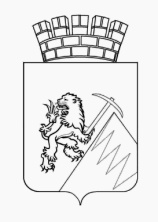 РЕШЕНИЕГУБАХИНСКОЙ ГОРОДСКОЙ ДУМЫII СОЗЫВА	20.12.2019 г.                                                                №В соответствии со статьей 16 Федерального закона от 06.10.2003 № 131-ФЗ «Об общих принципах организации местного самоуправления в Российской Федерации», руководствуясь статьями 8, 24 Устава Губахинского городского округа, 	Дума Губахинского городского округа РЕШАЕТ:1. Внести в  Положение о порядке выявления и демонтажа самовольно установленных и незаконно размещенных движимых объектов на территории Губахинского городского округа, утвержденное решением Губахинской городской Думы от 24.03.2017 г. № 419 (далее - Положение) следующие изменения:1.1. в пункте 3.6 части 3 Положения слова «6 месяцев» заменить словами «30 дней».1.2. в пункте 4.5. части 4 Положения слова «6 месяцев» заменить словами «30 дней».2.	Опубликовать настоящее решение в газете «Уральский шахтер» и разместить на официальном сайте Губахинского городского округа в информационно-телекоммуникационной сети Интернет.3. Решение вступает в силу со дня его официального опубликования. 4. Контроль за исполнением решения возложить на главу города Губахи - главу администрации города Губахи Н.В. Лазейкина.Председатель ДумыГубахинского городского округа	                                         А.Н. МазловГлава города Губахи –глава администрации города Губахи                                         Н.В. ЛазейкинПОЯСНИТЕЛЬНАЯ ЗАПИСКАк проекту решения Губахинской городской Думы«О внесении изменений в Положение о порядке выявления и демонтажа самовольно установленных и незаконно размещенных движимых объектов на территории Губахинского городского округа, утвержденное решением Губахинской городской Думы от 24.03.2017 г. № 419»Проектом решения предлагается внести изменение в пункт 3.6 и 4.5 Положения о порядке выявления и демонтажа самовольно установленных и незаконно размещенных движимых объектов на территории Губахинского городского округа, утвержденное решением Губахинской городской Думы от 24.03.2017 г. № 419.В соответствии с Положением сохранность имущества, обнаруженного в самовольном (незаконном) объекте, в том числе продуктов питания и других скоропортящихся товаров, находящихся в самовольных (незаконных) объектах, подлежащих принудительному демонтажу, обеспечивается уполномоченным лицом в соответствии с Положением до истечения сроков их годности, но не более 6 месяцев с момента обнаружения.В случае если владелец не обращается за объектом (имуществом), находящимся на хранении в месте временного хранения, в течение 6 месяцев с момента демонтажа, объект может быть признан муниципальной собственностью в порядке, предусмотренном действующим законодательством Российской Федерации, либо Управление строительства и ЖКХ обеспечивает его транспортирование и захоронение или утилизацию в качестве отходов.Таким образом, согласно действующему Положению демонтированный объект вместе с находящимся в нем имуществом подлежит хранению в течение 6 месяце со дня демонтажа.В целях минимизации расходов связанных с обеспечением хранения указанных объектов предлагается минимизировать сроки хранения демонтированных объектов до 30 дней.Заключение правового управления администрации г. Губахи к проекту решения Губахинской городской Думы «О внесении изменений в Положение о порядке выявления и демонтажа самовольно установленных и незаконно размещенных движимых объектов на территории Губахинского городского округа, утвержденное решением Губахинской городской Думы от 24.03.2017 г. № 419»№ 44										09.12.2019	Правовым управлением Администрации городского округа «Город Губаха» Пермского края в соответствии с Законом Пермского края от 02.03.2009 № 309-ПК «О порядке организации и ведения Регистра муниципальных нормативных правовых актов Пермского края» проведена юридическая экспертиза проекта решения Думы «О внесении изменений в Положение о порядке выявления и демонтажа самовольно установленных и незаконно размещенных движимых объектов на территории Губахинского городского округа, утвержденное решением Губахинской городской Думы от 24.03.2017 г. № 419».	Настоящий проект решения подготовлен в соответствии с Федеральным законом от 06.10.2003 № 131-ФЗ «Об общих принципах организации местного самоуправления в Российской Федерации», Уставом Губахинского городского округа.Проект Решения не противоречит нормам действующего законодательства.Главный специалист правового управления                                                                Н.С. Маркелова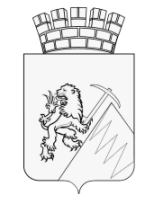 КОНТРОЛЬНО-СЧЕТНАЯ ПАЛАТА ГУБАХИНСКОГО ГОРОДСКОГО ОКРУГА   ул. Никонова, д. 44,  г. Губаха, 618250, факс (34) 248 4 02 94, тел. 4 08 51ЗАКЛЮЧЕНИЕ № 78на проект решения Думы Губахинского городского округа «О внесении изменений в Положение о порядке выявления и демонтажа самовольно установленных и незаконно размещенных движимых объектов на территории Губахинского городского округа, утвержденное решением Губахинской городской Думы от 24.03.2017 № 419»г. Губаха                                                                                   10 декабря 2019г.Рассмотрев проект решения, представленный администрацией города Губаха, Контрольно-счетная палата отмечает следующее:Проект решения подготовлен в соответствии с Федеральным законом от 06.10.2003 г.  № 131-ФЗ «Об общих принципах организации местного самоуправления в Российской Федерации», Федеральным законом от 13.03.2006 № 38-ФЗ «О рекламе», Уставом Губахинского городского округа.ВыводыПроект решения не противоречит нормам действующего законодательства.По проекту решения отмечены недостатки редакционного характера.ПредложенияПроект решения рекомендуется к утверждению Губахинской городской Думой.   Председатель Контрольно-счетной палаты	     	 Л.П. ЛазареваО внесении изменений в Положение о порядке выявления и демонтажа самовольно установленных и незаконно размещенных движимых объектов на территории Губахинского городского округа, утвержденное решением Губахинской городской Думы от 24.03.2017 г. № 419 